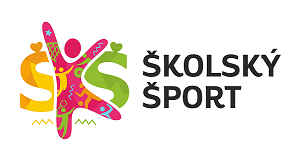 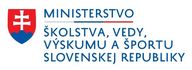 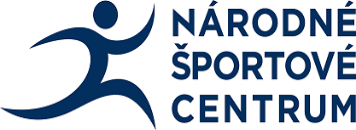 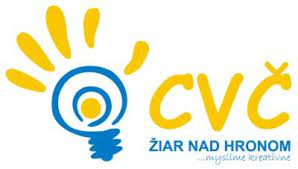 PROPOZÍCIEREGIONÁLNEHO KOLA VO VYBÍJANEJ  ŽIAČOK ZŠpre školský rok 2021/202209.05.2022 v Žiari nad Hronom                                        Mgr. Helena Gáfriková                                                                                    riaditeľka CVČ Žiar nad HronomPropozície vypracovala:                 PaedDr. Petronela ČernickáCentrum voľného času Žiar nad Hronom		Vyhlasovateľ:Ministerstvo školstva, vedy, výskumu a športu SROrganizátor :Centrum voľného času, Ul. M.R. Štefánika č.17, 965 01 Žiar nad HronomTermín a miesto:23.05..2022 Základná škola, Ul. Jilemnického č. 2, Žiar nad HronomKategória:01.01.2009 a ml. ( 2. stupeň)Účastníci:Družstvá žiačok ZŠ –  max.12 členné +1 vedúciPodmienka účasti:Riadne a včas:Prihlásiť sa cez www.sutaze.skolskysport.sk  - vložiť súpisku do termínu: 20.05.2022Prihlášky doručené po termíne nebudú akceptované.Každá žiačka/ každý žiak uvedený na súpiske danej školy je povinný na vyžiadanie  pri prezentácii predložiť originál preukazu poistenca.Prezentácia:23.05. 2022 o 09.00 hod. v mieste konania podujatiaPri prezentácii odovzdať :Súpisku s uvedením mena, priezviska dátumom narodenia, označením čísla dresu, vytlačenú z www.sutaze.skolskysport.sk, a podpísanú vedením školy. Podpísané tlačivo súhlas so spracovaním osobných údajov, fotografovaním a natáčaním na video (zákonný zástupca žiaka udelí súhlas cez EduPage-Súťaže-Udeliť súhlas)Žrebovanie:Uskutoční sa na porade vedúcich pred turnajom.Predpis :Hrá sa podľa pravidiel https://sutaze.skolskysport.sk/sutaz/1291/a_vybijana-ziacok-zs/?Area=DocumentList&numPage=1 Hrací systém a hrací čas:Hrací systém:Na turnaj je prihlásených .... družstiev. Losovanie prebehne 13.04.2022 pod dohľadom riaditeľky turnaja Mgr. Heleny Gáfrikovej. Družstvá budú rozdelené do 2 základných skupín A, B. V základných skupinách sa odohrajú zápasy každý s každým. Zo skupiny postupujú družstvá umiestnené na 1. a 2. mieste do finálovej skupiny. Vo finálovej skupine sa stretnú družstvá z prvých dvoch miest každej skupiny. Hrací čas: predbežne 2 x 7 minút (zmena možná po dohode na technickej porade)Hracie lopty:volejbalová lopta Mikasa V200W, V300W, MVA200, MVA300;tlak vzduchu 0,150 – 0,200 kg/cm2 (2,13 - 2,84 psi; 147 - 196 mbar / hPa)Hodnotenie:Zápis o stretnutí –www.sutaze.skolskysport.sk    Ceny:Družstvá na prvých troch miestach získajú diplom Protesty:Do 10 minút hlavnému rozhodcovi po vyhlásení predbežných výsledkov s vkladom 10 €.Organizačný štáb:Riaditeľ súťaže:       Mgr. Helena GáfrikováTajomníčka súťaže: PaedDr. Petronela ČernickáRozhodcovia:Cestovné:Na náklady vysielajúcej organizáciePoistenie:Účastníci štartujú na vlastné individuálne poistenie. Každý účastník musí mať so sebou preukaz poistenca. Za bezpečnosť a zdravotnú spôsobilosť účastníkov zodpovedá vysielajúca škola, za dodržiavanie organizačných pokynov ku súťaži zodpovedá poverený pedagóg vysielajúcej školy.Iné:Školská športová súťaž sa v čase pandemickej situácie organizuje v zmysle  nariadení ÚVZ SR, ktorou sa nariaďujú opatrenia pri ohrození verejného zdravia k obmedzeniam hromadných podujatí. Viac info na: https://www.minedu.sk/sport-a-covid-19/Upozornenie:Organizátor si vyhradzuje právo na zmenu v propozíciách. Prípadnú zmenu organizátor oznámi vedúcim družstiev na porade vedúcich. Za odložené veci organizátor nezodpovedá! Pri neospravedlnenej neúčasti (družstva), je organizátor oprávnený požadovať úhradu vynaložených nákladov.Kontaktná osoba:PaedDr. Petronela Černická, email: sportcvczh@gmail.comOdborný garant súťaže:Vybrať zástupcu zväzu podľa športuAlena Hlôšková, email: alena.hloskova@sportcenter.sk / 0908970662